Отчет о проведении Единого дня  безопасности дорожного движенияВ целях восстановления навыков, связанных с безопасным поведением на дорогах и улицах, адаптации детей к транспортной среде в местах постоянного жительства и учебы, и в связи с началом нового учебного года 25 сентября 2019 года в  был проведен в МОУ «Школа п. Непряхин» «Единый день безопасности дорожного безопасности» , Цель недели безопасности: привить детям уважение к  себе и другим участникам дорожного движения, быть внимательными на дорогах и беречь свою жизнь и здоровье!В целях восстановления навыков, связанных с безопасным поведением на дорогах и улицах, адаптации детей к транспортной среде в местах постоянного жительства и учебы, и в связи с началом нового учебного года 25 сентября 2019 года в  был проведен в МОУ «Школа п. Непряхин» «Единый день безопасности дорожного безопасности» ,Цель данного мероприятия- привить детям уважение к  себе и другим участникам дорожного движения, быть внимательными на дорогах и беречь свою жизнь и здоровье!В этот день во всех классах нашей школы были проведены различные по форме мероприятия, направленные на предупреждение дорожного травматизма.Учащиеся начальной школы участвовали в играх и викторинах на знание правил дорожного движения, сигналов светофора, правил поведения в общественном транспорте и на дороге.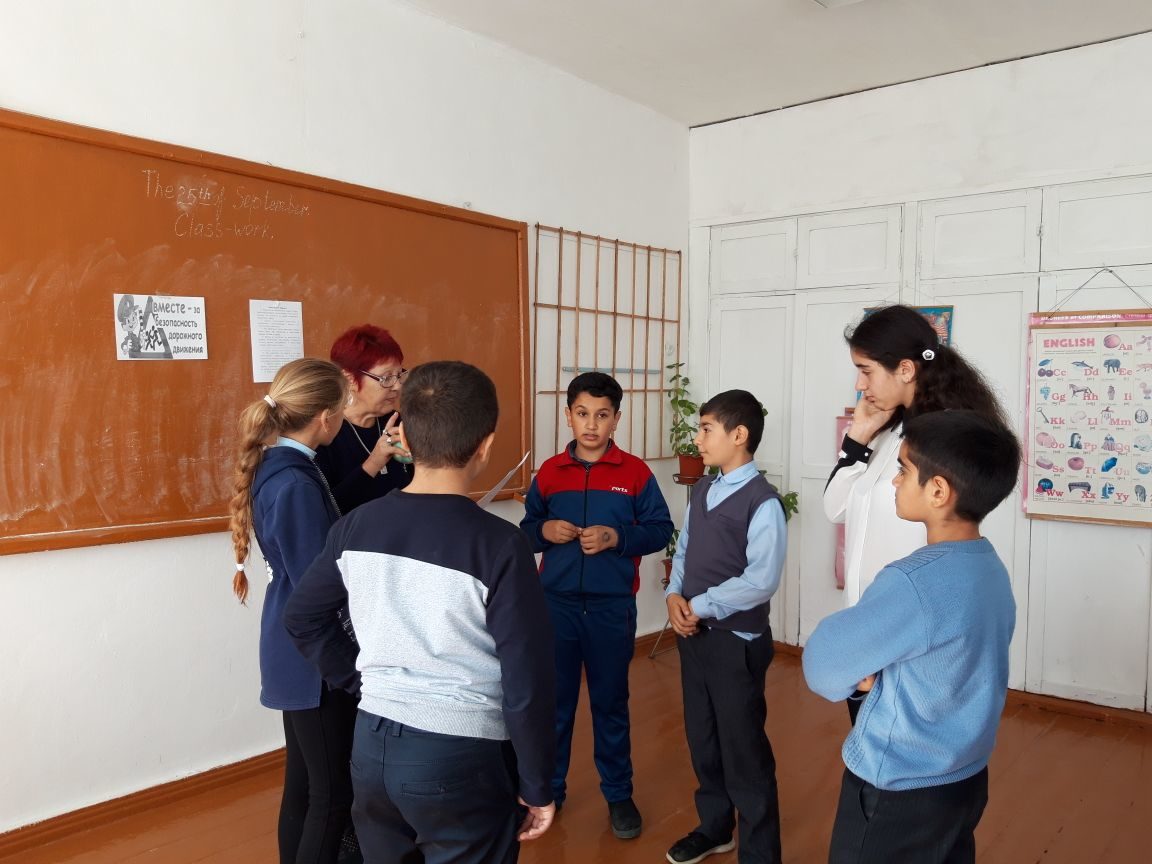 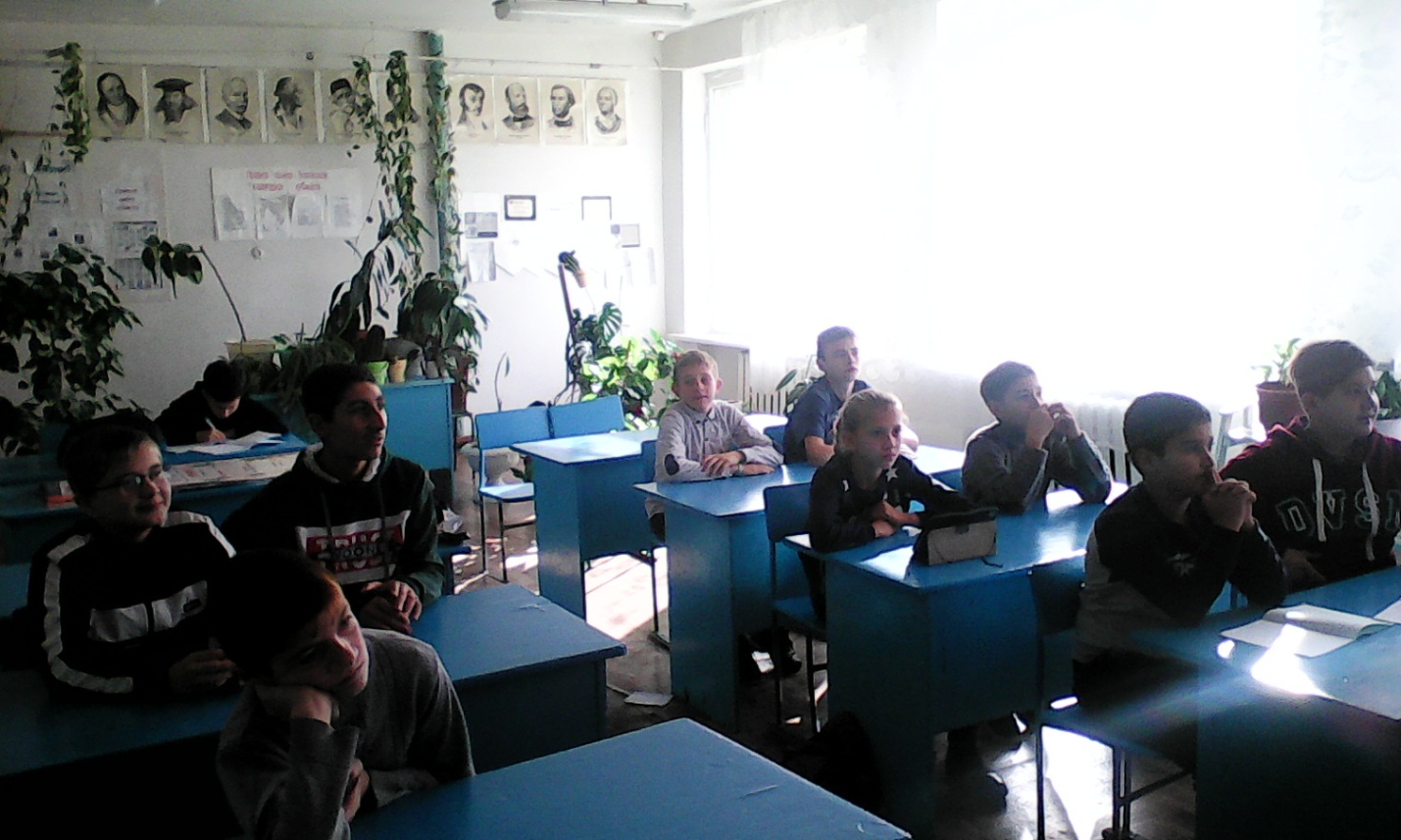 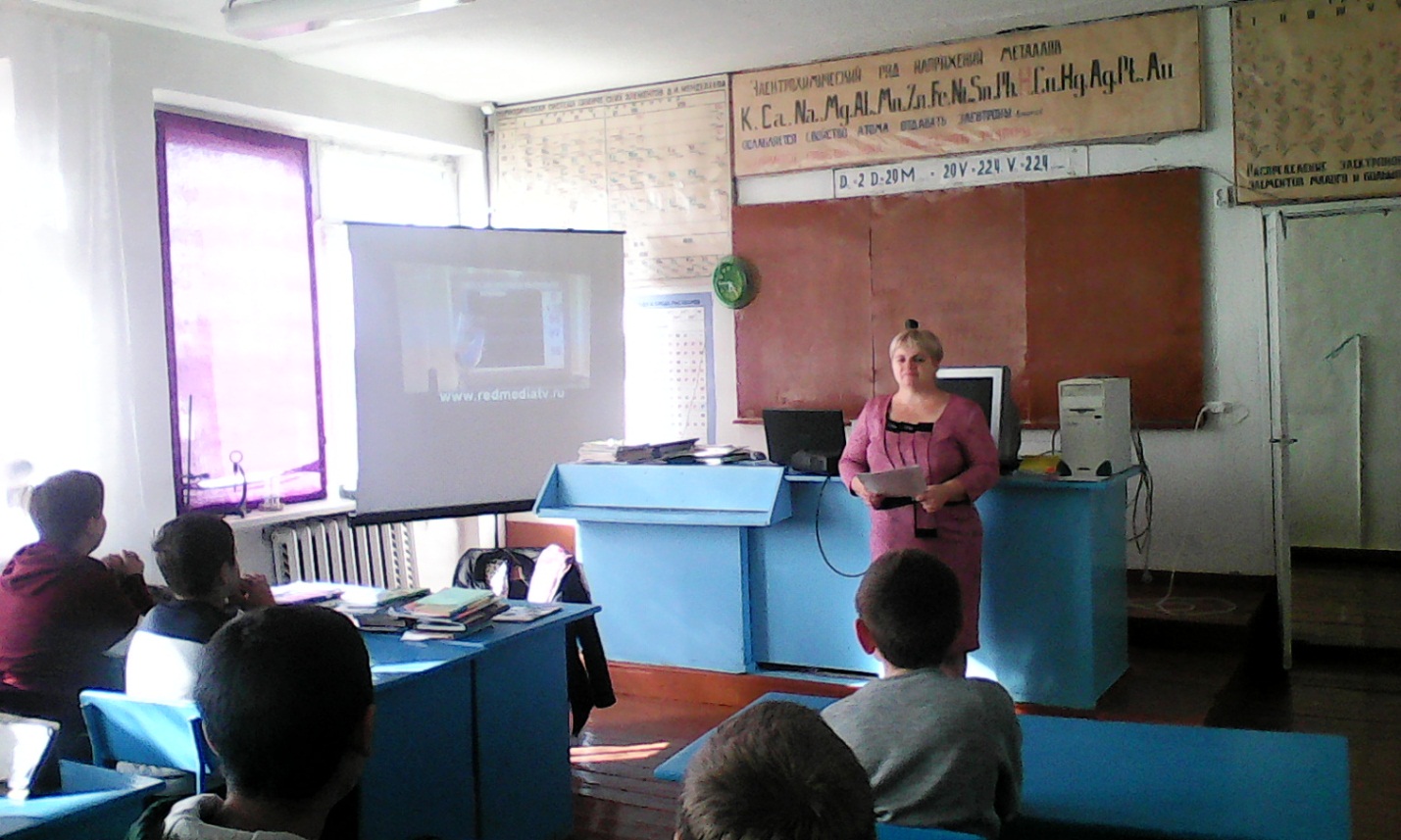 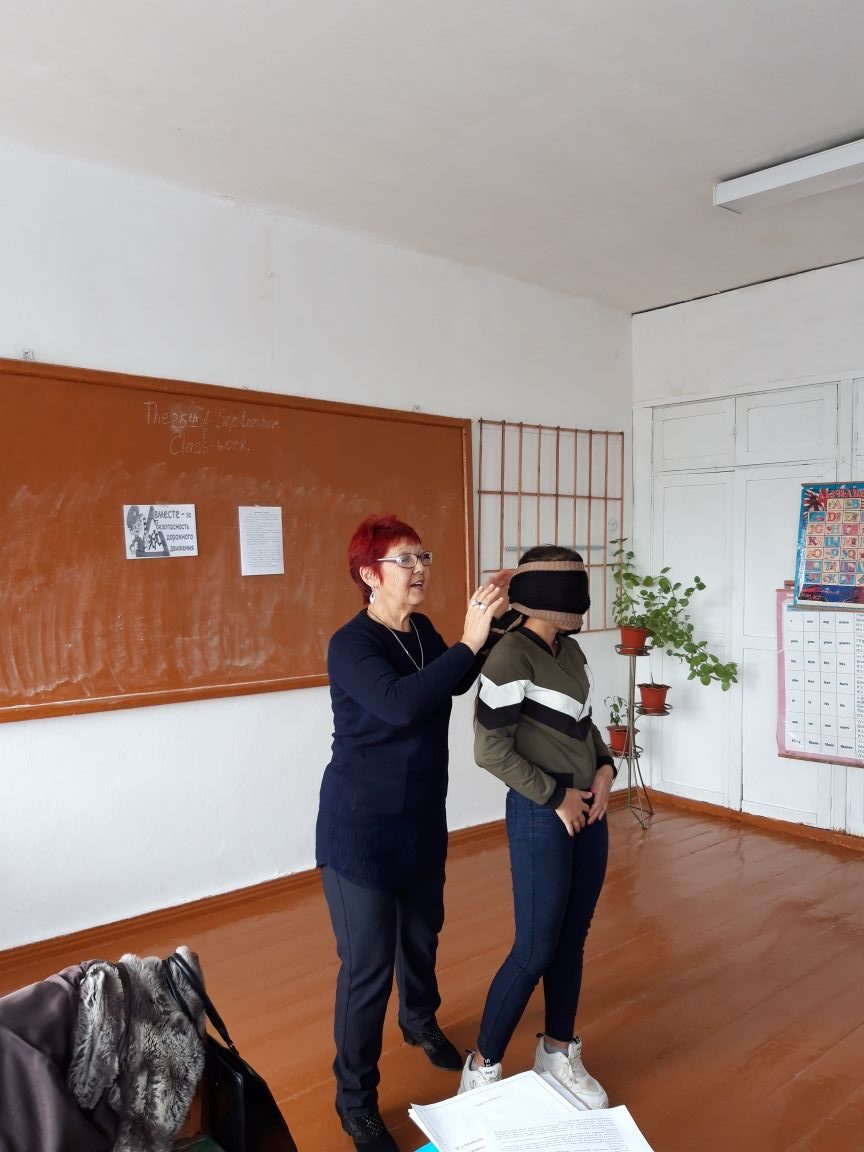 Во всех классах  были проведены «Минутки безопасности»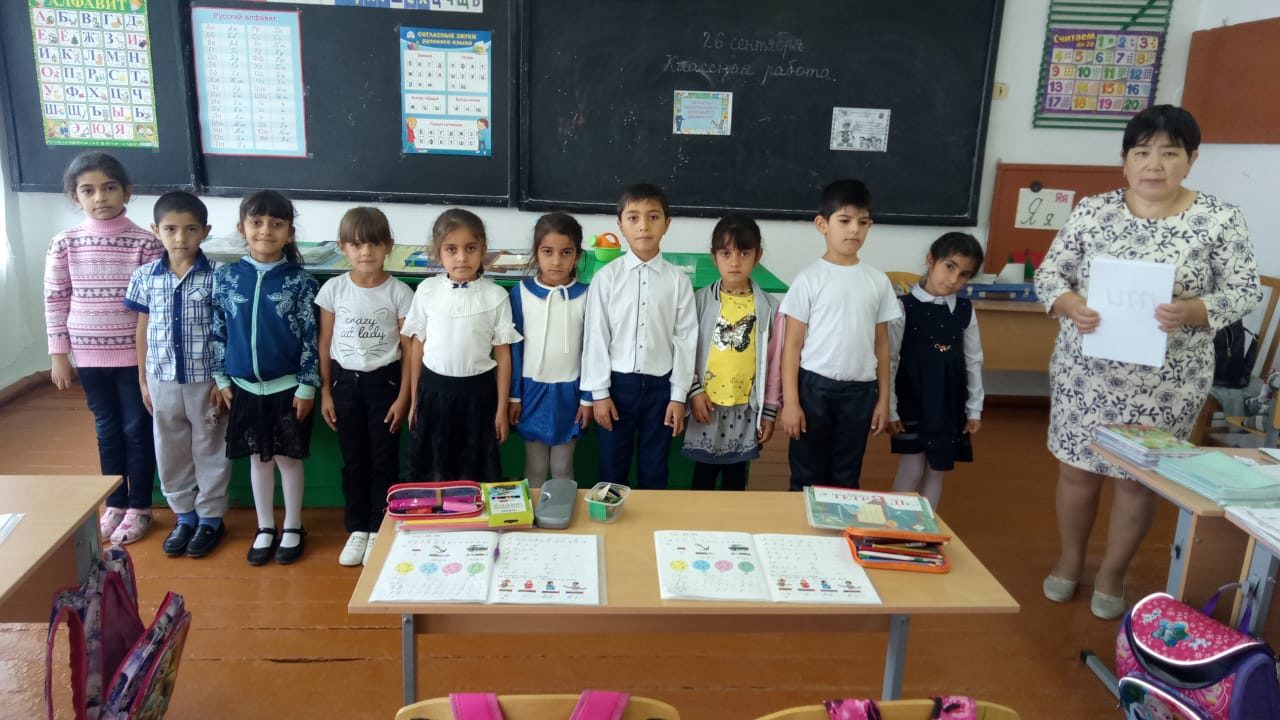 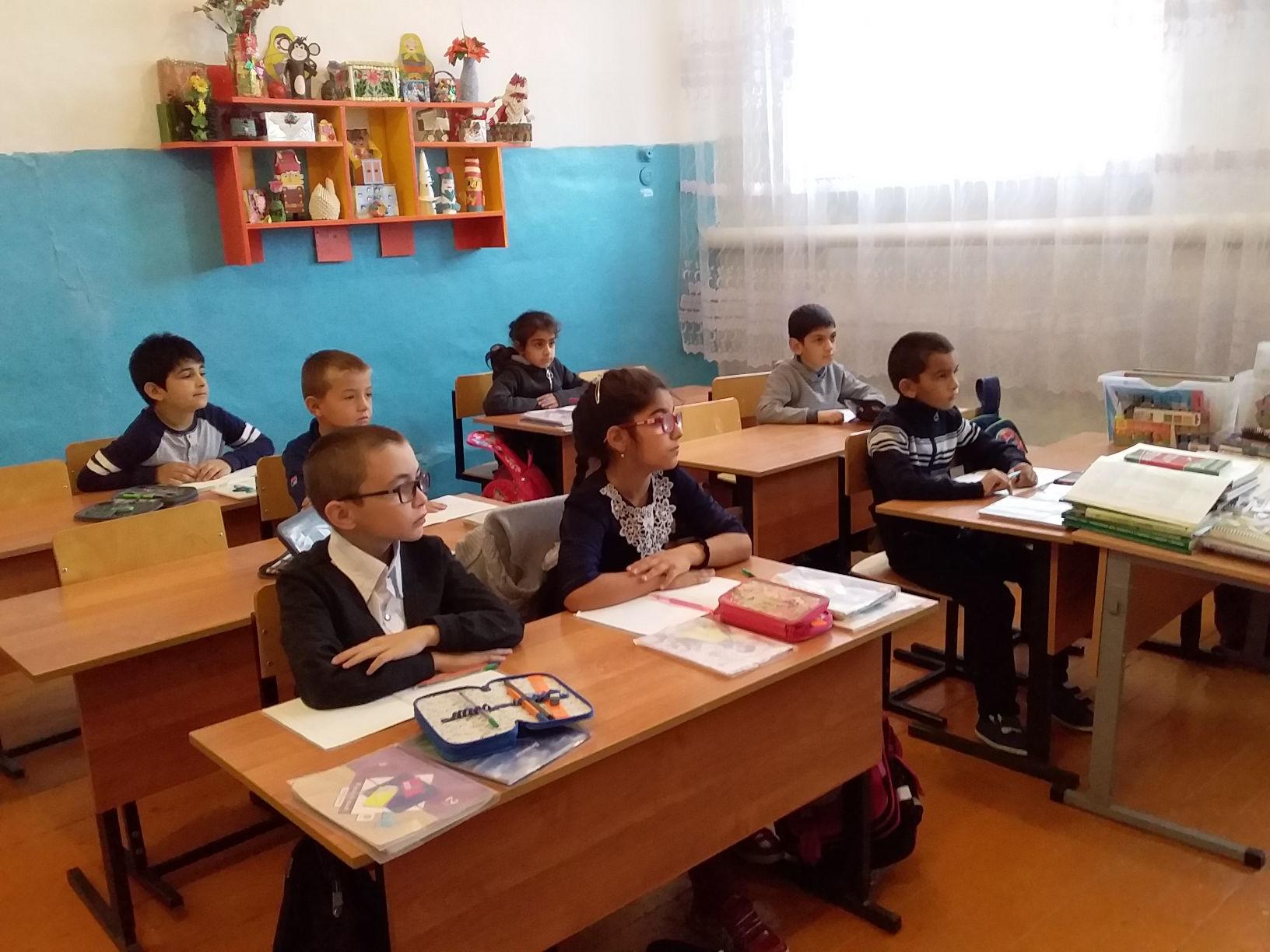 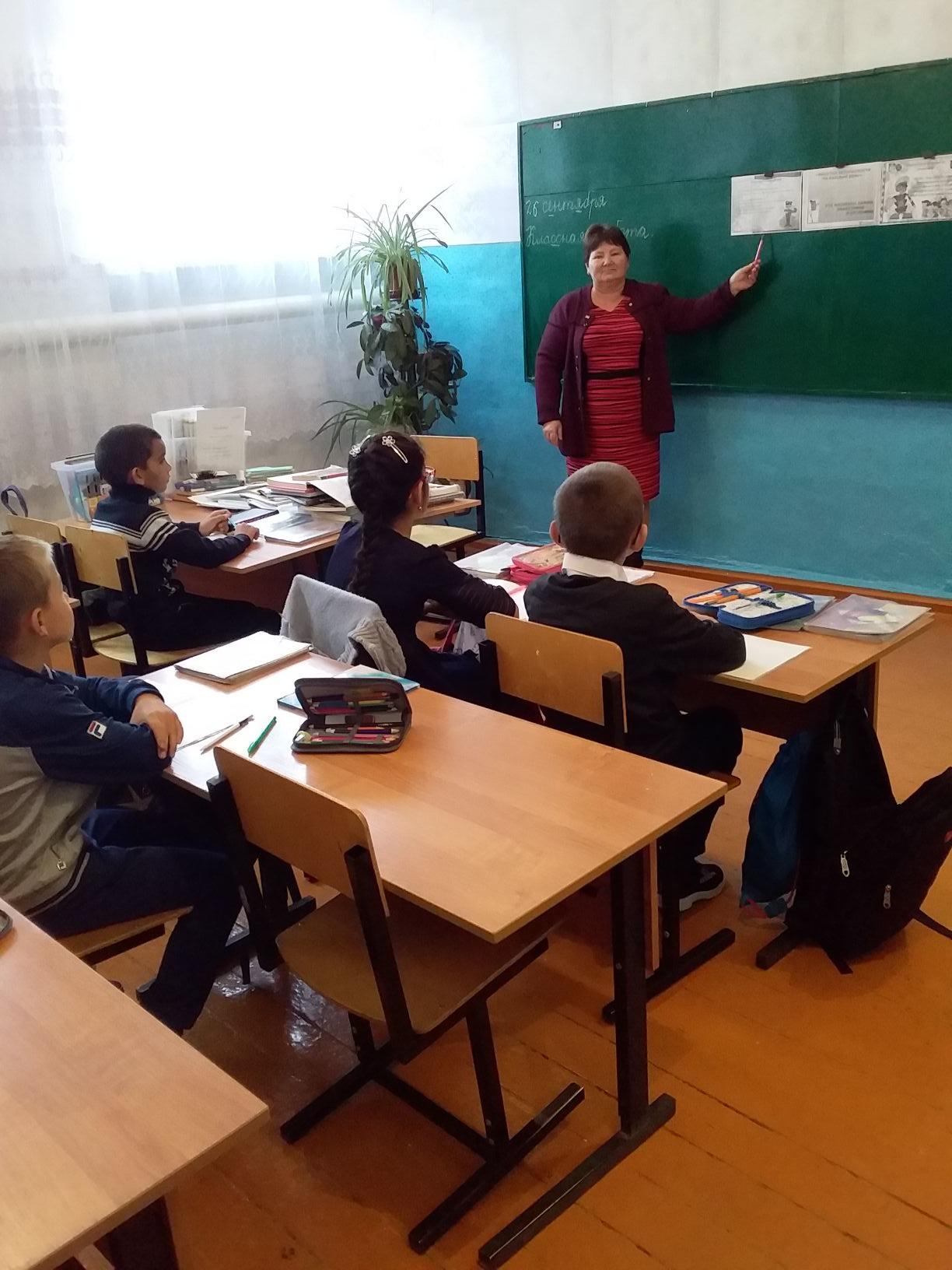 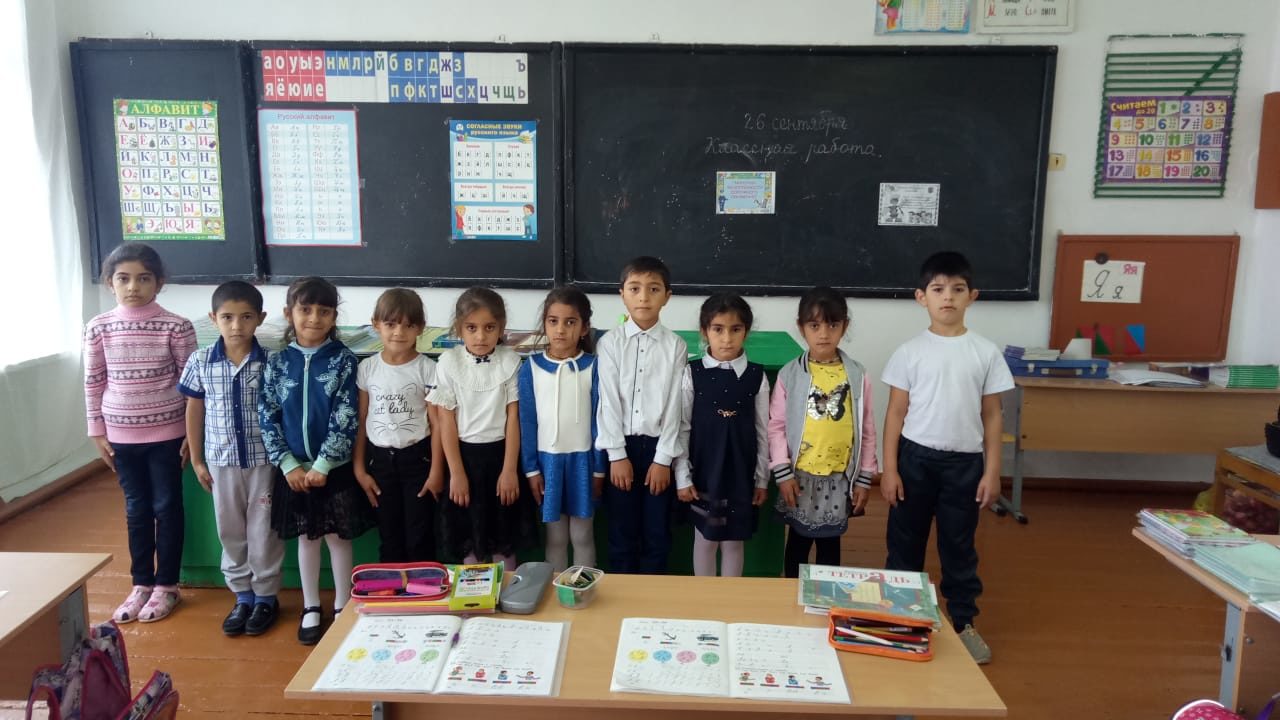 Все мероприятия были проведены в полном объеме, на достаточно высоком уровне и послужили основой для дальнейшей мотивации школьников по изучению правил безопасного поведения на дороге. Разнообразие форм позволило детям проявить свою активность и творчество.     Анализируя всё выше сказанное, хочется отметить высокую заинтересованность школьников в применении знаний Правил дорожного движения.